Driving with Diabetes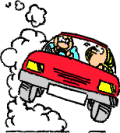 Before Driving: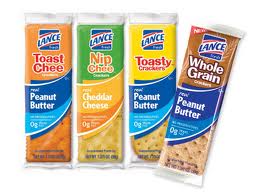 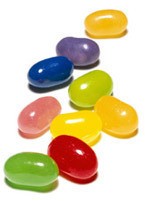 Prepare your car:Quick sugar (lifesavers, jelly beans)Non-perishable snacks (arrowroots, crackers) Carry your glucometer with you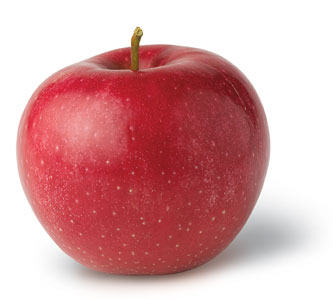 If you have not tested or eaten in 4 hours then,Test your blood sugar before drivingTest your blood sugar every 4 hours if driving long distancesYour blood sugar must be “over 5.0 to drive”This is directed by the Ministry of TransportationIf your blood sugar is between 4.0 and 5.0, have something to eatA piece of fruit OR a glass of milk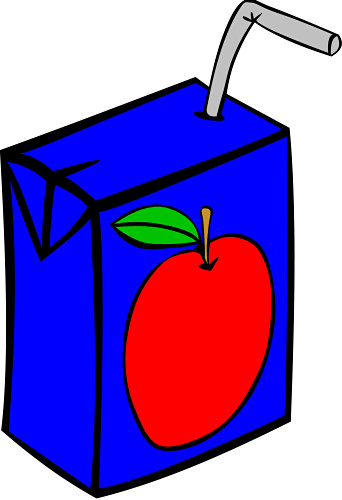 If you have a low blood sugar (<4.0),Treat the low blood sugar first:Drink a small glass of juice or regular pop (3/4 cup) 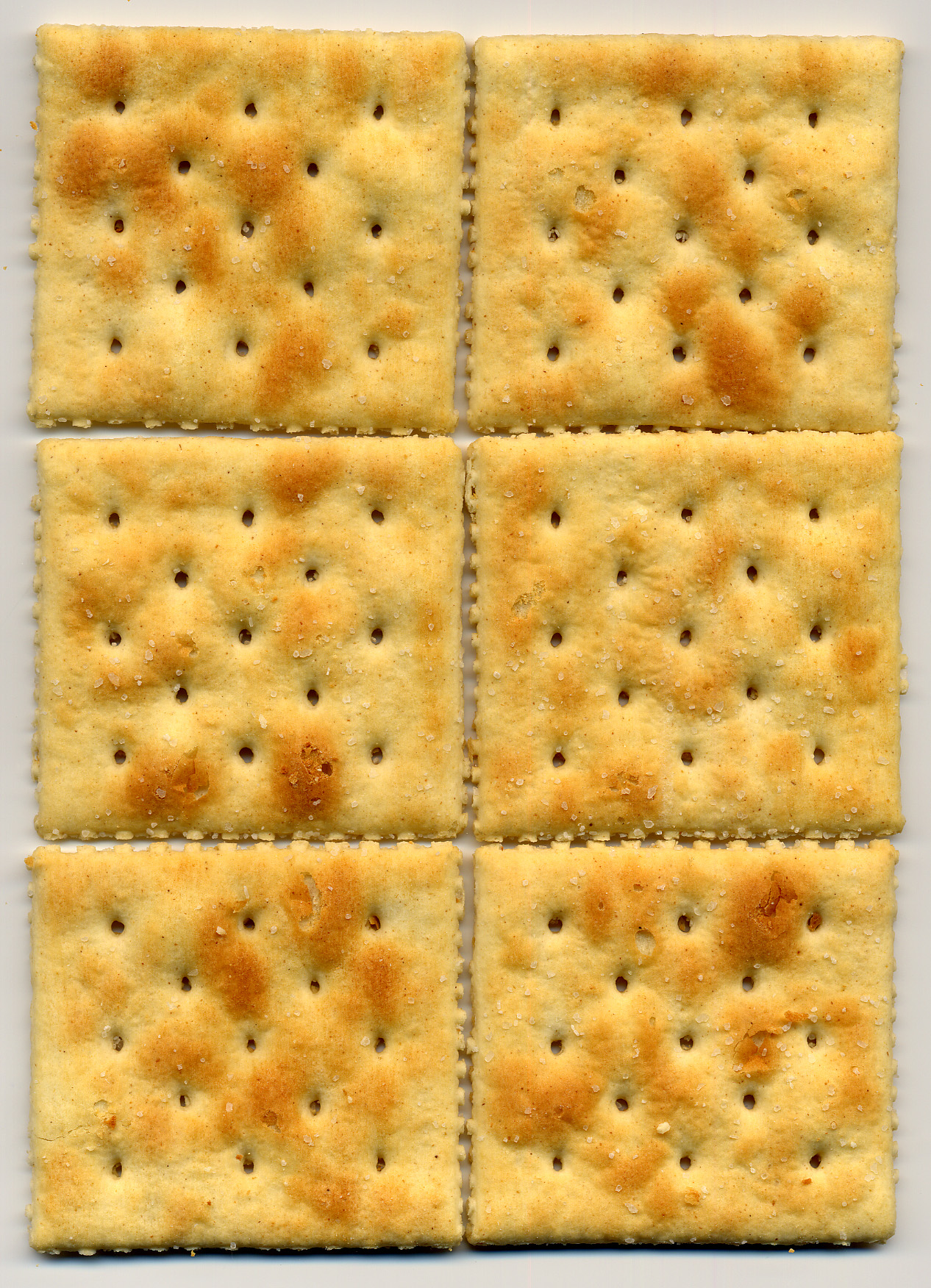 OREat 6 lifesavers or 6 jelly beansAfter that, eat your next meal or snack6 crackers with peanut butterORA piece of fruitIf you have a low blood sugar, wait 1 hour before driving!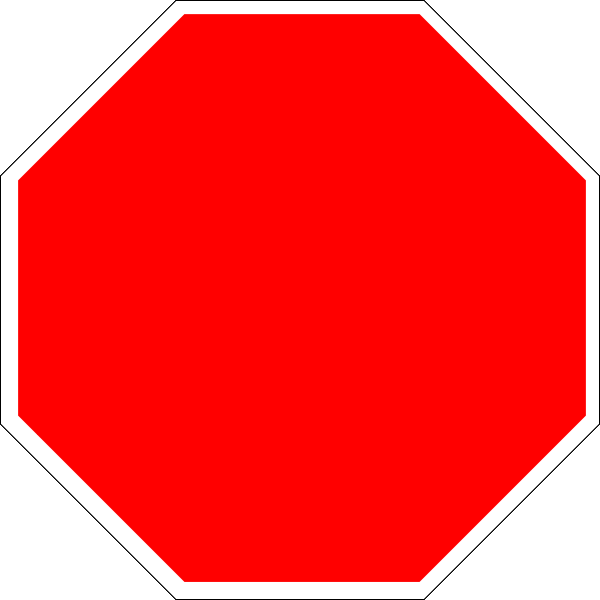 While driving: If you think that your blood sugar is low (shaky, sweaty, confused)Immediately pull off the roadRemove your keys from the ignitionTest your blood sugarTreat the low blood sugar